Министерство образования Российской ФедерацииУправление образования администрации города ВладимираМуниципальное автономное общеобразовательное учреждение г. Владимира«Лингвистическая гимназия №23 им. А.Г. Столетова»600015, Владимир, ул. Парижской Коммуны, д.45 бтел.: директор  54-41-10,  уч. часть 54-09-70факс (4922) 54-41-10 бухгалтерия 54-13-10e-mail: ekuritsina@hotmail.com Протокол №14Заседания комиссии о закупках товаров, работ, услуг.г. Владимир                                                                                                          08.07.2015г.Место проведения заседания закупочной комиссии: г. Владимир, ул. Парижской коммуны, д.45б; кабинет главного бухгалтера.   Время и дата проведения заседания закупочной комиссии: 10ч. 00 мин. 08 июля 2015г.Присутствовали:Рыбаков П.В. - председатель комиссии, заместитель директора по экономическим вопросам.Члены комиссии:Сучкова Е.И. – зам.директора по АХР,Субботина М.Н. - секретарь комиссии, бухгалтер.Присутствовали на заседании 3 членов комиссии из 6.Воронова С.В. и  Корнилова В.Я. находится в ежегодном оплачиваемом отпуске.Серегина Л.А. отсутсвовала.Кворум для заседания закупочной комиссии имеется.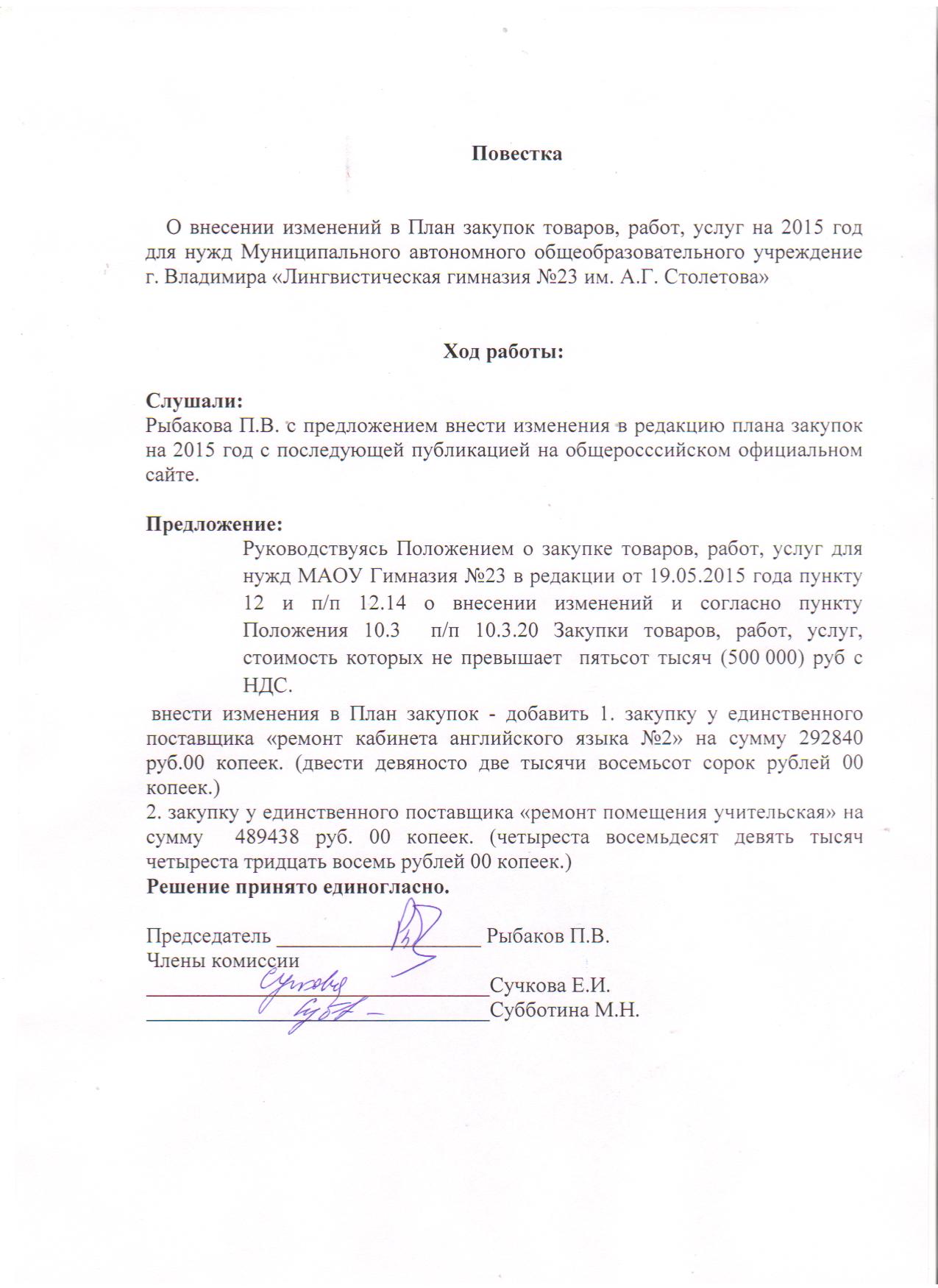 